Инструкция по установке Webex с помощью телефонаЗаходим в Play Маркет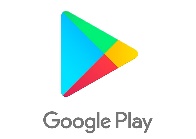 В строке поиска введите: Webex и нажмите Cisco Webex Meetings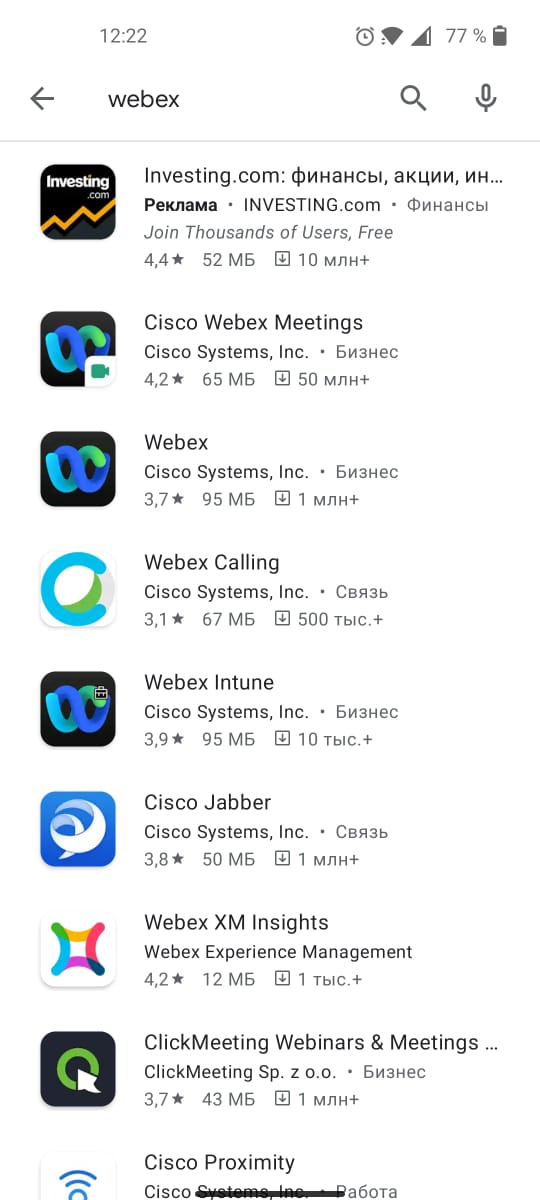 Открыв, нажмите на кнопку Установить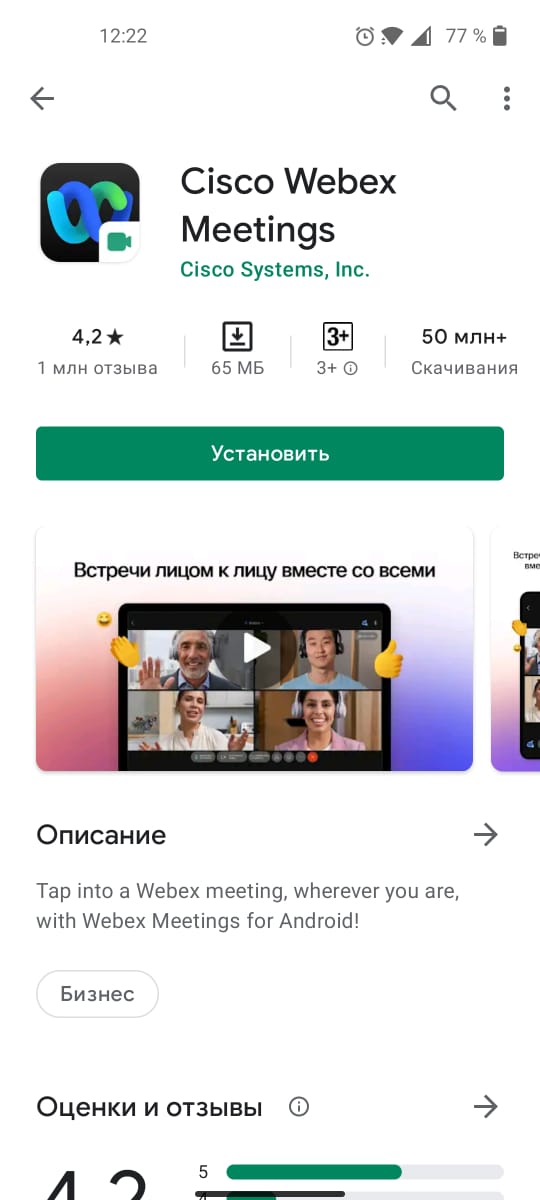 После установке перейдите в whatsapp и пройдите по отправленной преподавателем ссылке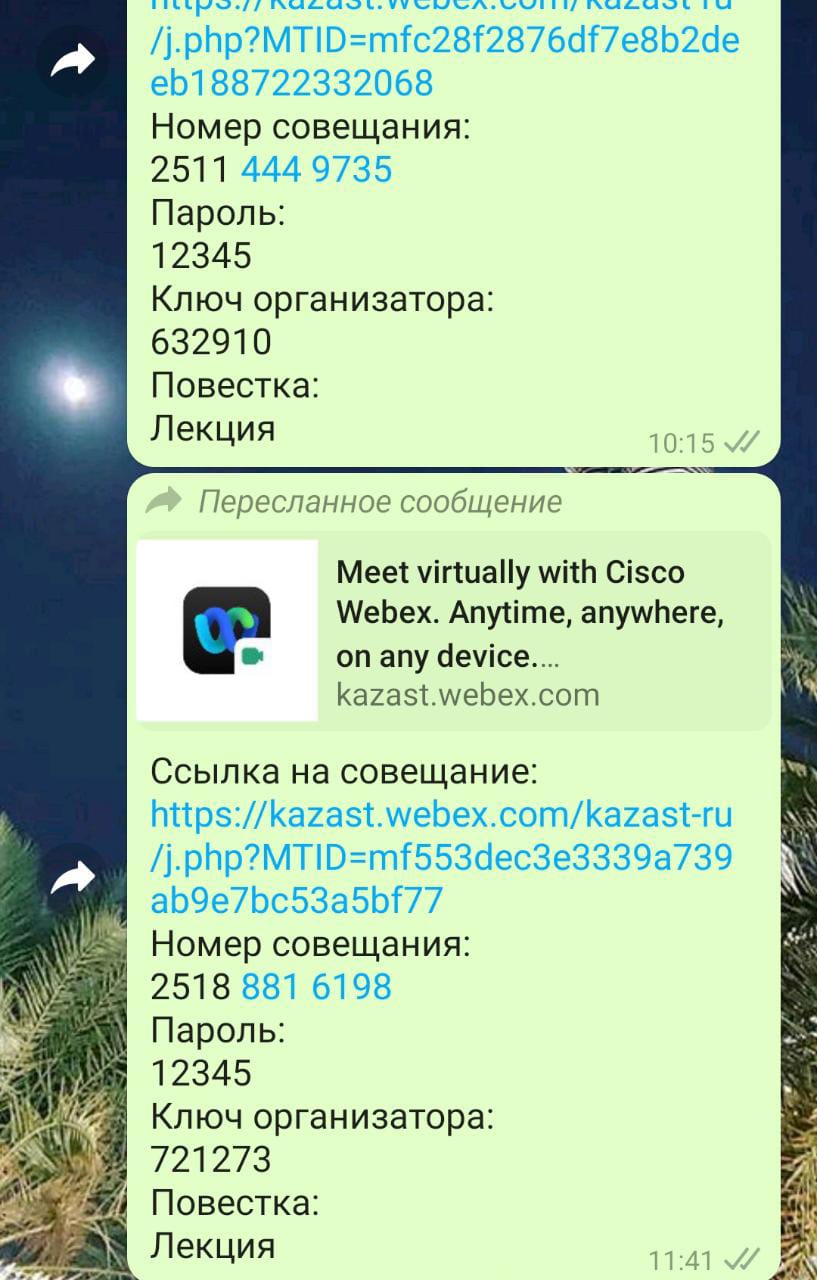 Во всплывающем окне нажмите на Webex Meet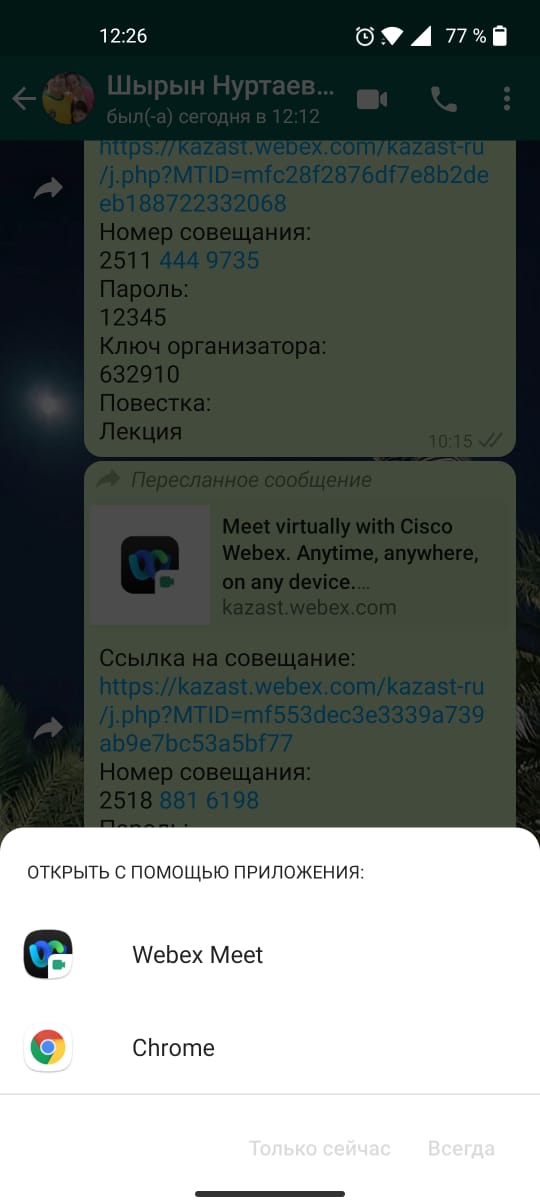 В строке под названием «Имя» введите ваше имя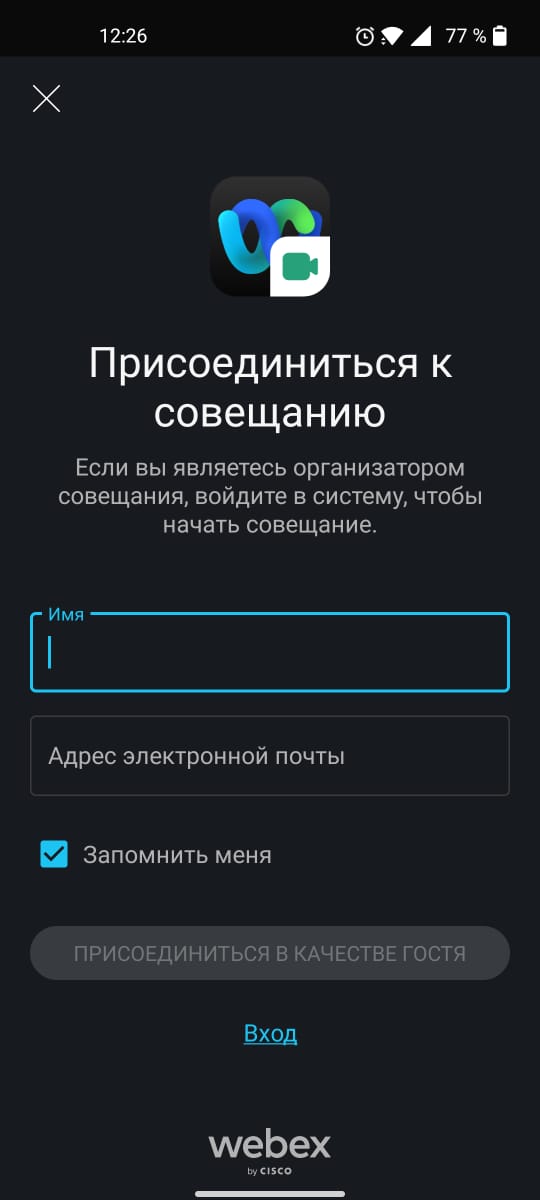 В строке под названием «Адрес электронной почты» введите ваш адрес электронный почты После ввода данных нажмите на «Присоединиться в качестве гостя»